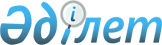 О внесении изменений и дополнений в решение маслихата от 22 декабря 2010 года № 325 "О районном бюджете на 2011-2013 годы"
					
			Утративший силу
			
			
		
					Решение маслихата Узункольского района Костанайской области от 15 апреля 2011 года № 380. Зарегистрировано Управлением юстиции Узункольского района Костанайской области 25 апреля 2011 года № 9-19-154. Утратило силу в связи с истечением срока применения - (письмо маслихата Узункольского района Костанайской области от 17 апреля 2013 года № 77)

      Сноска. Утратило силу в связи с истечением срока применения - (письмо маслихата Узункольского района Костанайской области от 17.04.2013 № 77).      В соответствии со статьей 109 Бюджетного Кодекса Республики Казахстан от 4 декабря 2008 года, подпунктом 1) пункта 1 статьи 6 Закона Республики Казахстан "О местном государственном управлении и самоуправлении в Республике Казахстан", Узункольский районный маслихат РЕШИЛ:



      1. Внести в решение маслихата "О районном бюджете на 2011-2013 годы" от 22 декабря 2010 года № 325 (зарегистрировано в Реестре государственной регистрации нормативных правовых актов за номером 9-19-143, опубликовано 13 января 2011 года в газете "Нұрлы жол") следующие изменения и дополнения:



      подпункты 1), 2), 5), 6) пункта 1 указанного решения изложить в новой редакции:



      "1) доходы – 1 533 350,0 тысяч тенге, в том числе по:

      налоговым поступлениям – 329 630,0 тысяч тенге;

      неналоговым поступлениям – 1 927,0 тысяч тенге;

      поступлениям от продажи основного капитала – 2 350,0 тысяч тенге;

      поступлениям трансфертов – 1 199 443,0 тысячи тенге;



      2) затраты – 1 535 689,8 тысяч тенге;



      5) дефицит (профицит) бюджета – -37 819,6 тысяч тенге;



      6) финансирование дефицита (использование профицита) бюджета – 37 819,6 тысяч тенге.";



      пункт 3 указанного решения изложить в новой редакции:

      "3. Учесть, что в районном бюджете на 2011 год предусмотрено поступление целевых текущих трансфертов и трансфертов на

      развитие из областного бюджета, в том числе:

      на приобретение компьютерной и организационной техники для внедрения системы "Казначейство-Клиент" в сумме 3 374,0 тысячи тенге;

      на укрепление материально-технической базы объектов коммунальной собственности в сумме 4 844,0 тысячи тенге;

      на строительство жилья государственного коммунального жилищного фонда в сумме 1 247,0 тысяч тенге;

      на развитие системы водоснабжения в сумме 3 000,0 тысяч тенге.";



      пункт 3-1 указанного решения изложить в новой редакции:

      "3-1. Учесть, что в районном бюджете на 2011 год предусмотрено поступление целевых текущих трансфертов из республиканского бюджета в следующих размерах:

      на проведение противоэпизоотических мероприятий в сумме 11 672,0 тысячи тенге;

      для реализации мер социальной поддержки специалистов социальной сферы сельских населенных пунктов в сумме 4 742,0 тысячи тенге;

      на оснащение учебным оборудованием кабинетов физики, химии, биологии в государственных учреждениях основного среднего и общего среднего образования в сумме 8 194,0 тысячи тенге;

      на создание лингафонных и мультимедийных кабинетов в государственных учреждениях начального, основного среднего и общего среднего образования в сумме 16 623,0 тысячи тенге;

      на обеспечение оборудованием, программным обеспечением детей- инвалидов, обучающихся на дому в сумме 3 108,0 тысяч тенге;

      на ежемесячную выплату денежных средств опекунам (попечителям) на содержание ребенка сироты (детей-сирот), и ребенка (детей), оставшегося без попечения родителей в сумме 8 165,0 тысяч тенге.";



      дополнить указанное решение пунктами 3-5, 3-6 следующего содержания:

      "3-5. Учесть, что в районном бюджете на 2011 год предусмотрено поступление сумм целевых текущих трансфертов из республиканского бюджета в следующих размерах:

      на реализацию государственного образовательного заказа в дошкольных организациях образования в сумме 9 646,0 тысяч тенге;

      на увеличение размера доплаты за квалификационную категорию, учителям школ и воспитателям дошкольных организаций образования в сумме 7 814,0 тысяч тенге.



      3-6. Учесть, что в районном бюджете на 2011 год предусмотрено поступление сумм целевых текущих трансфертов из республиканского бюджета на реализацию мероприятий в рамках Программы занятости 2020, в том числе:

      на создание центров занятости в сумме 6 416,0 тысяч тенге.";



      приложения 1, 5 к указанному решению изложить в новой редакции согласно приложениям 1, 2 к настоящему решению.



      2. Настоящее решение вводится в действие с 1 января 2011 года.      Председатель очередной, XVII сессии

      Узункольского районного маслихата

      IV созыва                                  А. Пензин      Секретарь Узункольского

      районного маслихата IV созыва              В. Вербовой      СОГЛАСОВАНО:      Государственное учреждение

      "Отдел финансов Узункольского района",

      начальник ____________ А. Сарсенова      Государственное учреждение

      "Отдел экономики и бюджетного

      планирования Узункольского района",

      начальник _______ Н. Абдрахманова

Приложение 1         

к решению маслихата      

от 15 апреля 2011 года № 380  Приложение 1         

к решению маслихата      

от 22 декабря 2010 года № 325   Районный бюджет на 2011 год

Приложение 2         

к решению маслихата      

от 15 апреля 2011 года № 380  Приложение 5          

к решению маслихата       

от 22 декабря 2010 года № 325   Бюджетные программы поселка, аула, (села),

аульного (сельского) округа на 2011 год
					© 2012. РГП на ПХВ «Институт законодательства и правовой информации Республики Казахстан» Министерства юстиции Республики Казахстан
				КатегорияКатегорияКатегорияКатегорияКатегорияСумма,

тысяч тенгеКлассКлассКлассКлассСумма,

тысяч тенгеПодклассПодклассПодклассСумма,

тысяч тенгеНаименованиеСумма,

тысяч тенгеI. Доходы1533350,01Налоговые поступления329630,001Подоходный налог142211,02Индивидуальный подоходный налог142211,003Социальный налог106100,01Социальный налог106100,004Налоги на собственность63279,01Налоги на имущество29650,03Земельный налог7395,04Налог на транспортные средства15834,05Единый земельный налог10400,005Внутренние налоги на товары,

работы и услуги16083,02Акцизы1679,03Поступления за использование

природных и других ресурсов11135,04Сборы за ведение

предпринимательской и

профессиональной деятельности2969,05Налог на игорный бизнес300,008Обязательные платежи, взимаемые

за совершение юридически значимых

действий и (или) выдачу

документов уполномоченными на то

государственными органами или

должностными лицами1957,01Государственная пошлина1957,02Неналоговые поступления1927,001Доходы от государственной

собственности652,05Доходы от аренды имущества,

находящегося в государственной

собственности652,006Прочие неналоговые поступления1275,01Прочие неналоговые поступления1275,03Поступления от продажи основного

капитала2350,001Продажа государственного

имущества, закрепленного за

государственными учреждениями400,01Продажа государственного

имущества, закрепленного за

государственными учреждениями400,003Продажа земли и нематериальных

активов1950,01Продажа земли1850,02Продажа нематериальных активов100,04Поступления трансфертов1199443,002Трансферты из вышестоящих органов

государственного управления1199443,02Трансферты из областного бюджета1199443,0Функциональная группаФункциональная группаФункциональная группаФункциональная группаФункциональная группаСумма, тысяч тенгеФункциональная подгруппаФункциональная подгруппаФункциональная подгруппаФункциональная подгруппаСумма, тысяч тенгеАдминистратор бюджетных программАдминистратор бюджетных программАдминистратор бюджетных программСумма, тысяч тенгеПрограммаПрограммаСумма, тысяч тенгеНаименованиеСумма, тысяч тенгеII. Затраты1535689,801Государственные услуги общего

характера176975,01Представительные, исполнительные и

другие органы, выполняющие общие

функции  государственного

управления158180,0112Аппарат маслихата района (города

областного значения)11884,0001Услуги по обеспечению деятельности

маслихата района (города

областного значения)11763,0003Капитальные расходы

государственных органов121,0122Аппарат акима района (города

областного значения)50926,0001Услуги по обеспечению деятельности

акима района (города областного

значения)44938,0003Капитальные расходы

государственных органов5988,0123Аппарат акима района в городе,

города районного значения,

поселка, аула (села), аульного

(сельского) округа95370,0001Услуги по обеспечению деятельности

акима района в городе, города

районного значения, поселка, аула

(села), аульного (сельского

округа93492,0022Капитальные расходы

государственных органов1878,02Финансовая  деятельность8570,0452Отдел финансов района (города

областного значения)8570,0001Услуги по реализации

государственной политики в области

исполнения   бюджета района

(города областного значения) и

управления коммунальной

собственностью района (города

областного значения)8338,0004Организация работы по выдаче

разовых талонов и обеспечение

полноты сбора сумм от реализации

разовых талонов5,0011Учет, хранение, оценка и

реализация имущества, поступившего

в коммунальную собственность106,0018Капитальные расходы

государственных органов121,05Планирование и статистическая

деятельность10225,0453Отдел экономики и бюджетного

планирования района (города

областного значения)10225,0001Услуги по реализации

государственной политики в области

формирования и развития

экономической политики, системы

государственного планирования и

управления района (города

областного значения)10016,0004Капитальные расходы

государственных органов209,002Оборона1117,01Военные нужды1117,0122Аппарат акима района (города

областного значения)1117,0005Мероприятия в рамках исполнения

всеобщей воинской обязанности1117,004Образование943865,01Дошкольное воспитание и обучение66077,0123Аппарат акима района в городе,

города районного значения,

поселка, аула (села), аульного

(сельского) округа58704,0004Поддержка организаций дошкольного

воспитания и обучения58263,0025Увеличение размера доплаты за

квалификационную категорию

учителям школ и воспитателям

дошкольных организаций образования441,0464Отдел образования района (города

областного значения)7373,0021Увеличение размера доплаты за

квалификационную категорию

учителям школ и воспитателям

дошкольных организаций образования7373,02Начальное, основное среднее и

общее среднее образование850797,0464Отдел образования района (города

областного значения)850797,0003Общеобразовательное обучение843068,0006Дополнительное образование для

детей7729,09Прочие услуги в области

образования26991,0464Отдел образования района (города

областного значения)26991,0001Услуги по реализации

государственной политики на

местном уровне в области

образования7690,0005Приобретение и доставка учебников,

учебно-методических комплексов для

государственных учреждений

образования района (города

областного значения)8028,0015Ежемесячные выплаты денежных

средств опекунам (попечителям) на

содержание ребенка сироты

(детей-сирот), и ребенка (детей),

оставшегося без попечения

родителей8165,0020Обеспечение оборудованием,

программным обеспечением

детей-инвалидов, обучающихся на

дому3108,006Социальная помощь и социальное

обеспечение83954,02Социальная помощь70972,0451Отдел занятости и социальных

программ района (города областного

значения)70972,0002Программа занятости13378,0005Государственная адресная

социальная помощь5463,0007Социальная помощь отдельным

категориям нуждающихся граждан по

решениям местных представительных

органов5342,0010Материальное обеспечение

детей-инвалидов, воспитывающихся и

обучающихся на дому653,0014Оказание социальной помощи

нуждающимся гражданам на дому10703,0016Государственные пособия на детей

до 18 лет27943,0017Обеспечение нуждающихся инвалидов

обязательными гигиеническими

средствами и предоставление услуг

специалистами жестового языка,

индивидуальными помощниками в

соответствии с индивидуальной

программой реабилитации инвалида1074,0023Обеспечение деятельности центров

занятости6416,09Прочие услуги в области социальной

помощи и социального обеспечения12982,0451Отдел занятости и социальных

программ района (города областного

значения)12982,0001Услуги по реализации

государственной политики на

местном уровне в области

обеспечения занятости и реализации

социальных программ для населения12641,0011Оплата услуг по зачислению,

выплате и доставке пособий и

других социальных выплат341,007Жилищно-коммунальное хозяйство71821,71Жилищное хозяйство33739,0458Отдел жилищно-коммунального

хозяйства, пассажирского

транспорта и автомобильных дорог

района (города областного

значения)3114,0004Обеспечение жильем отдельных

категорий граждан3114,0466Отдел архитектуры, градостроительства и строительства

района (города областного

значения)30625,0003Строительство жилья

государственного коммунального

жилищного фонда23862,0004Развитие и обустройство

инженерно-коммуникационной

инфраструктуры6763,02Коммунальное хозяйство5000,0458Отдел жилищно-коммунального

хозяйства, пассажирского

транспорта и автомобильных дорог

района (города областного

значения)5000,0012Функционирование системы

водоснабжения и водоотведения5000,03Благоустройство населенных пунктов33082,7458Отдел жилищно-коммунального

хозяйства, пассажирского

транспорта и автомобильных дорог

района (города областного

значения)33082,7015Освещение улиц в населенных

пунктах10000,0016Обеспечение санитарии населенных

пунктов7082,0018Благоустройство и озеленение

населенных пунктов16000,708Культура, спорт, туризм и

информационное пространство49462,01Деятельность в области культуры17815,0123Аппарат акима района в городе,

города районного значения,

поселка, аула (села), аульного

(сельского) округа17815,0006Поддержка культурно-досуговой

работы на местном уровне17815,02Спорт4369,0465Отдел физической культуры и

спорта района (города областного

значения)4369,0005Развитие массового спорта и

национальных видов спорта2207,0006Проведение спортивных соревнований

на районном (города областного

значения) уровне338,0007Подготовка и участие членов

сборных команд района (города

областного значения) по различным

видам спорта на областных

спортивных соревнованиях1824,03Информационное пространство12961,0455Отдел культуры и развития языков

района (города областного

значения)11408,0006Функционирование районных

(городских) библиотек10190,0007Развитие государственного языка и

других языков народа Казахстана1218,0456Отдел внутренней политики района

(города областного значения)1553,0002Услуги по проведению

государственной информационной

политики через газеты и журналы1253,0005Услуги по проведению

государственной информационной

политики через телерадиовещание300,09Прочие услуги по организации

культуры, спорта, туризма и

информационного пространства14317,0455Отдел культуры и развития языков

района (города областного

значения)5301,0001Услуги по реализации

государственной политики на

местном уровне в области развития

языков и культуры5213,0010Капитальные расходы

государственных органов88,0456Отдел внутренней политики района

(города областного значения)4654,0001Услуги по реализации

государственной политики на

местном уровне в области

информации, укрепления

государственности и формирования

социального оптимизма граждан4539,0003Реализация региональных программ в

сфере молодежной политики115,0465Отдел физической культуры и

спорта района (города областного

значения)4362,0001Услуги по реализации

государственной политики на

местном уровне в сфере физической

культуры и спорта4153,0004Капитальные расходы

государственных органов209,010Сельское, водное, лесное, рыбное

хозяйство, особо охраняемые

природные территории, охрана

окружающей среды и животного мира,

земельные отношения92928,01Сельское хозяйство8597,0454Отдел предпринимательства и

сельского хозяйства района (города

областного значения)4742,0099Реализация мер социальной

поддержки специалистов социальной

сферы сельских населенных пунктов

за счет целевых трансфертов из

республиканского бюджета4742,0473Отдел ветеринарии района (города

областного значения)3855,0001Услуги по реализации

государственной политики на

местном уровне в сфере ветеринарии3755,0007Организация отлова и уничтожения

бродячих собак и кошек100,02Водное хозяйство67100,0466Отдел архитектуры,

градостроительства и строительства

района (города областного

значения)67100,0012Развитие системы водоснабжения67100,06Земельные отношения5559,0463Отдел земельных отношений района

(города областного значения)5559,0001Услуги по реализации

государственной политики в области

регулирования земельных отношений

на территории района (города

областного значения)5350,0007Капитальные расходы

государственных органов209,09Прочие услуги в области сельского,

водного, лесного, рыбного

хозяйства, охраны окружающей среды

и земельных отношений11672,0473Отдел ветеринарии района (города

областного значения)11672,0011Проведение противоэпизоотических

мероприятий11672,011Промышленность, архитектурная,

градостроительная и строительная

деятельность5452,02Архитектурная, градостроительная и

строительная деятельность5452,0466Отдел архитектуры,

градостроительства и строительства

района (города областного

значения)5452,0001Услуги по реализации

государственной политики в области

строительства, улучшения

архитектурного облика городов,

районов и населенных пунктов

области и обеспечению

рационального и эффективного

градостроительного освоения

территории района (города

областного значения)5331,0015Капитальные расходы

государственных органов121,012Транспорт и коммуникации84256,01Автомобильный транспорт84256,0123Аппарат акима района в городе,

города районного значения,

поселка, аула (села), аульного

(сельского) округа24521,0013Обеспечение функционирования

автомобильных дорог в городах

районного значения, поселках,

аулах (селах), аульных (сельских)

округах24521,0458Отдел жилищно-коммунального

хозяйства, пассажирского

транспорта и автомобильных дорог

района (города областного

значения)59735,0023Обеспечение функционирования

автомобильных дорог59735,013Прочие19658,09Прочие19658,0451Отдел занятости и социальных

программ района (города областного

значения)780,0022Поддержка частного

предпринимательства в рамках

программы "Дорожная карта бизнеса

- 2020"780,0452Отдел финансов района (города

областного значения)3339,0012Резерв местного исполнительного

органа района (города областного

значения)3339,0454Отдел предпринимательства и

сельского хозяйства района (города

областного значения)11214,0001Услуги по реализации

государственной политики на

местном уровне в области развития

предпринимательства,

промышленности и сельского

хозяйства11005,0007Капитальные расходы

государственных органов209,0458Отдел жилищно-коммунального

хозяйства, пассажирского

транспорта и автомобильных дорог

района (города областного

значения)4325,0001Услуги по реализации

государственной политики на

местном уровне в области

жилищно-коммунального хозяйства,

пассажирского транспорта и

автомобильных дорог4204,0013Капитальные расходы

государственных органов121,015Трансферты6201,11Трансферты6201,1452Отдел финансов района (города

областного значения)6201,1006Возврат неиспользованных

(недоиспользованных) целевых

трансфертов6201,1III. Чистое бюджетное кредитование29979,8Бюджетные кредиты30870,810Сельское, водное, лесное, рыбное

хозяйство, особо охраняемые

природные территории, охрана

окружающей среды и животного мира,

земельные отношения30870,81Сельское хозяйство30870,8454Отдел предпринимательства и

сельского хозяйства района (города

областного значения)30870,8009Бюджетные кредиты для реализации

мер социальной поддержки

специалистов социальной сферы

сельских населенных пунктов30870,8КатегорияКатегорияКатегорияКатегорияКатегорияСумма,

тысяч

тенгеКлассКлассКлассКлассСумма,

тысяч

тенгеПодклассПодклассПодклассСумма,

тысяч

тенгеНаименованиеСумма,

тысяч

тенге5Погашение бюджетных кредитов891,001Погашение бюджетных кредитов891,01Погашение бюджетных кредитов,

выданных из государственного

бюджета891,013Погашение бюджетных кредитов,

выданных из местного бюджета

физическим лицам891,0IV. Сальдо по операциям с

финансовыми активами5500,013Прочие5500,09Прочие5500,0452Отдел финансов района (города

областного значения)5500,0014Формирование или увеличение

уставного капитала юридических лиц5500,0V. Дефицит (-), профицит (+)-37819,6VI. Финансирование дефицита

(использование профицита)37819,6№
Исполнительный

орган-

администратор

программ,

распределитель

лимитов
Код
Бюджетная программа
1
2
3
4
1Государственное учреждение

"Аппарат акима

Бауманского

сельского округа

Узункольского

района"01-1-123

-001Услуги по обеспечению

деятельности акима района

в городе, города районного

значения, поселка, аула

(села), аульного

(сельского) округа1Государственное учреждение

"Аппарат акима

Бауманского

сельского округа

Узункольского

района"01-1-123

-022Капитальные расходы

государственных органов2Государственное

учреждение

"Аппарат акима

Ершовского

сельского округа

Узункольского

района"01-1-123

-001Услуги по обеспечению

деятельности акима района

в городе, города районного

значения, поселка, аула

(села), аульного

(сельского) округа2Государственное

учреждение

"Аппарат акима

Ершовского

сельского округа

Узункольского

района"01-1-123

-022Капитальные расходы

государственных органов3Государственное

учреждение

"Аппарат акима

Киевского

сельского округа

Узункольского

района"01-1-123

-001Услуги по обеспечению

деятельности акима района

в городе, города районного

значения, поселка, аула

(села), аульного

(сельского) округа3Государственное

учреждение

"Аппарат акима

Киевского

сельского округа

Узункольского

района"01-1-123

-022Капитальные расходы

государственных органов3Государственное

учреждение

"Аппарат акима

Киевского

сельского округа

Узункольского

района"04-1-123

-004Поддержка организаций

дошкольного воспитания и

обучения3Государственное

учреждение

"Аппарат акима

Киевского

сельского округа

Узункольского

района"04-1-123

-025Увеличение размера доплаты

за квалификационную

категорию учителям школ и

воспитателям дошкольных

организаций образования4Государственное

учреждение

"Аппарат акима

Карлмаркского

сельского округа

Узункольского

района"01-1-123

-001Услуги по обеспечению

деятельности акима района

в городе, города районного

значения, поселка, аула

(села), аульного

(сельского) округа4Государственное

учреждение

"Аппарат акима

Карлмаркского

сельского округа

Узункольского

района"01-1-123

-022Капитальные расходы

государственных органов5Государственное

учреждение

"Аппарат акима

Кировского

сельского округа

Узункольского

района"01-1-123

-001Услуги по обеспечению

деятельности акима района

в городе, города районного

значения, поселка, аула

(села), аульного

(сельского) округа5Государственное

учреждение

"Аппарат акима

Кировского

сельского округа

Узункольского

района"01-1-123

-022Капитальные расходы

государственных органов6Государственное

учреждение

"Аппарат акима

Суворовского

сельского округа

Узункольского

района"01-1-123

-001Услуги по обеспечению

деятельности акима района

в городе, города районного

значения, поселка, аула

(села), аульного

(сельского) округа6Государственное

учреждение

"Аппарат акима

Суворовского

сельского округа

Узункольского

района"01-1-123

-022Капитальные расходы

государственных органов7Государственное

учреждение

"Аппарат акима

Узункольского

сельского округа

Узункольского

района"01-1-123

-001Услуги по обеспечению

деятельности акима района

в городе, города районного

значения, поселка, аула

(села), аульного

(сельского) округа7Государственное

учреждение

"Аппарат акима

Узункольского

сельского округа

Узункольского

района"01-1-123

-022Капитальные расходы

государственных органов8Государственное

учреждение

"Аппарат акима

Федоровского

сельского округа

Узункольского

района"01-1-123

-001Услуги по обеспечению

деятельности акима района

в городе, города районного

значения, поселка, аула

(села), аульного

(сельского) округа8Государственное

учреждение

"Аппарат акима

Федоровского

сельского округа

Узункольского

района"01-1-123

-022Капитальные расходы

государственных органов9Государственное

учреждение

"Аппарат акима

Чапаевского

сельского округа

Узункольского

района"01-1-123

-001Услуги по обеспечению

деятельности акима района

в городе, города районного

значения, поселка, аула

(села), аульного

(сельского) округа9Государственное

учреждение

"Аппарат акима

Чапаевского

сельского округа

Узункольского

района"01-1-123

-022Капитальные расходы

государственных органов10Государственное

учреждение

"Аппарат акима

села Узунколь

Узункольского

района"01-1-123

-001Услуги по обеспечению

деятельности акима района

в городе, города районного

значения, поселка, аула

(села), аульного

(сельского) округа10Государственное

учреждение

"Аппарат акима

села Узунколь

Узункольского

района"01-1-123

-022Капитальные расходы

государственных органов10Государственное

учреждение

"Аппарат акима

села Узунколь

Узункольского

района"04-1-123

-004Поддержка организаций

дошкольного воспитания и

обучения10Государственное

учреждение

"Аппарат акима

села Узунколь

Узункольского

района"04-1-123

-025Увеличение размера доплаты

за квалификационную

категорию учителям школ и

воспитателям дошкольных

организаций образования10Государственное

учреждение

"Аппарат акима

села Узунколь

Узункольского

района"08-1-123

-006Поддержка культурно-

досуговой работы на

местном уровне10Государственное

учреждение

"Аппарат акима

села Узунколь

Узункольского

района"12-1-123

-013Обеспечение

функционирования

автомобильных

дорог в городах районного

значения, поселках,

аулах (селах), аульных

(сельских) округах11Государственное

учреждение

"Аппарат акима

села Троебратское

Узункольского

района"01-1-123

-001Услуги по обеспечению

деятельности акима района

в городе, города районного

значения, поселка, аула

(села), аульного

(сельского) округа11Государственное

учреждение

"Аппарат акима

села Троебратское

Узункольского

района"01-1-123

-022Капитальные расходы

государственных органов12Государственное

учреждение

"Аппарат акима

Куйбышевского

сельского округа

Узункольского

района"01-1-123

-001Услуги по обеспечению

деятельности акима района

в городе, города районного

значения, поселка, аула

(села), аульного

(сельского) округа12Государственное

учреждение

"Аппарат акима

Куйбышевского

сельского округа

Узункольского

района"01-1-123

-022Капитальные расходы

государственных органов13Государственное

учреждение

"Аппарат акима

Новопокровского

сельского округа

Узункольского

района"01-1-123

-001Услуги по обеспечению

деятельности акима района

в городе, города районного

значения, поселка, аула

(села), аульного

(сельского) округа13Государственное

учреждение

"Аппарат акима

Новопокровского

сельского округа

Узункольского

района"01-1-123

-022Капитальные расходы

государственных органов13Государственное

учреждение

"Аппарат акима

Новопокровского

сельского округа

Узункольского

района"04-1-123

-004Поддержка организаций

дошкольного воспитания

и обучения13Государственное

учреждение

"Аппарат акима

Новопокровского

сельского округа

Узункольского

района"04-1-123

-025Увеличение размера доплаты

за квалификационную

категорию учителям школ

и воспитателям дошкольных

организаций образования14Государственное

учреждение

"Аппарат акима

Петропавловского

сельского округа

Узункольского

района"01-1-123

-001Услуги по обеспечению

деятельности акима района

в городе, города районного

значения, поселка, аула

(села), аульного

(сельского) округа14Государственное

учреждение

"Аппарат акима

Петропавловского

сельского округа

Узункольского

района"01-1-123

-022Капитальные расходы

государственных органов15Государственное

учреждение

"Аппарат акима

Пресногорьков-

ского сельского

округа

Узункольского

района"01-1-123

-001Услуги по обеспечению

деятельности акима района

в городе, города районного

значения, поселка, аула

(села), аульного

(сельского) округа15Государственное

учреждение

"Аппарат акима

Пресногорьков-

ского сельского

округа

Узункольского

района"01-1-123

-022Капитальные расходы

государственных органов15Государственное

учреждение

"Аппарат акима

Пресногорьков-

ского сельского

округа

Узункольского

района"04-1-123

-004Поддержка организаций

дошкольного воспитания

и обучения15Государственное

учреждение

"Аппарат акима

Пресногорьков-

ского сельского

округа

Узункольского

района"04-1-123

-025Увеличение размера доплаты

за квалификационную

категорию учителям школ

и воспитателям дошкольных

организаций образования16Государственное

учреждение

"Аппарат акима

Российского

сельского округа

Узункольского

района"01-1-123

-001Услуги по обеспечению

деятельности акима района

в городе, города районного

значения, поселка, аула

(села), аульного

(сельского) округа16Государственное

учреждение

"Аппарат акима

Российского

сельского округа

Узункольского

района"01-1-123

-022Капитальные расходы

государственных органов17Государственное

учреждение

"Аппарат акима

села Ряжское

Узункольского

района"01-1-123

-001Услуги по обеспечению

деятельности акима района

в городе, города районного

значения, поселка, аула

(села), аульного

(сельского округа17Государственное

учреждение

"Аппарат акима

села Ряжское

Узункольского

района"01-1-123

-022Капитальные расходы

государственных органов